T.C.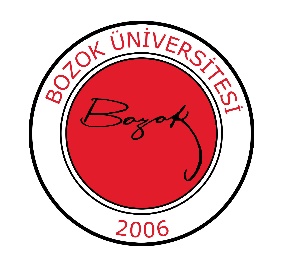         YOZGAT BOZOK ÜNİVERSİTESİ      Fen-Edebiyat Fakültesi   Arkeoloji Bölümü       2022-2023 Eğitim-Öğretim Bahar Yarıyılı   Bütünleme Sınav ProgramıDersin Kodu ve AdıSınav TarihiSınav SaatiSınav YeriSorumlu Öğretim ElemanıARK-361 Hitit Tarihi ve Kültürü II03.07.2023Pazartesi11:00B-102Dr. Öğr. Üyesi S. ALTUNARK-363 Yunan Numismatiği03.07.2023Pazartesi13:00B-102Doç. Dr. H. SANCAKTARARK-243 Teknik Resim03.07.2023Pazartesi14:00B-102Doç. Dr. H. SANCAKTARARK-482 Roma Heykeltıraşlığı04.07.2023Salı13:00B-102Dr. Öğr. Üyesi Ö. ALTUNARK-714 Anadolu’da Ölü Gömme Adetleri04.07.2023Salı14:00B-102Dr. Öğr. Üyesi S. ALTUNARK-362 Hellenistik Heykel05.07.2023Çarşamba10:00B-102Dr. Öğr. Üyesi Ö. ALTUNARK-244 Klasik Dönem Heykeltıraşlığı05.07.2023Çarşamba11:00B-102Dr. Öğr. Üyesi Ö. ALTUNARK-242 Arkaik ve Klasik Dönem Seramik Sanatı05.07.2023Çarşamba13:00B-102Dr. Öğr. Üyesi Ö. ALTUNARK-364 Asur-Babil Kültürü06.07.2023Perşembe10:00B-102Dr. Öğr. Üyesi S. ERDOĞANARK-727 Yunan ve Roma Edebiyatı06.07.2023Perşembe11:00B-102Dr. Öğr. Üyesi M. B. ŞENOCAKARK-241 Sümer-Akad Kültürü06.07.2023Perşembe13:00B-102Dr. Öğr. Üyesi M. B. ŞENOCAKARK-734 İran Arkeolojisi06.07.2023Perşembe15:00B-102Dr. Öğr. Üyesi S. ERDOĞAN